PERUUTAN OSALLISTUMISENI I-HAH ry:n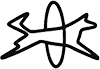 KILPAILUUN / KOKEESEENPyydän Itä-Helsingin Agilityharrastajat ry:tä palauttamaan osallistumismaksuni, koska en voinut osallistua kilpailuun.KILPAILUN TIEDOTKOIRAN TIEDOTOHJAAJAN / MAKSAJAN TIEDOT PERUUTUKSEN SYYLajiPäivämääräpp.kk.vvvvKilpailuluokkaKokoluokkaStartit (ruksaa)A  B  C  D  E  FA  B  C  D  E  FA  B  C  D  E  FVirallinen nimiKutsumanimiRekisterinumeroRotulyhenneOhjaajan nimiNimiOhjaajan sähköpostiTilinumero IBAN-muodossaMaksajan nimi, jos eri kuin ohjaajaNimiMaksetut osallistumismaksut yhteensäPäivämäärä, jolloin maksettupp.kk.vvvvLahjakortilla suunniteltu maksettavanLahjakortit ovat minulla edelleen ja voin käyttää ne myöhemmin (ruksaa)Kyllä   Ei Peruutuksen syy (valitse sopiva):Poisjäämisestä ilmoitettu miten, kenelle ja milloin:Kirjoita tähänPoisjäämisestä ilmoitettu miten, kenelle ja milloin:Kirjoita tähänLisätiedot:Kirjoita tähänLisätiedot:Kirjoita tähänVakuutan yllä antamani tiedot oikeiksiPvm ja anojan allekirjoitus: Kirjoita tähänVakuutan yllä antamani tiedot oikeiksiPvm ja anojan allekirjoitus: Kirjoita tähän